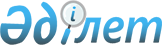 "Қазақстан Республикасы бюджетi шығыстарының экономикалық сыныптамасы ерекшелігінiң құрылымын бекiту туралы" Қазақстан Республикасы Қаржы министрлігінiң 2000 жылғы 17 қарашадағы N 487 бұйрығына өзгерiс пен толықтыру енгiзу туралы
					
			Күшін жойған
			
			
		
					Қазақстан Республикасының Қаржы министрлігінің 2001 жылғы 25 желтоқсандағы N 547 бұйрығы. Қазақстан Республикасы Әділет министрлігінде 2002 жылғы 25 қаңтарда тіркелді. Тіркеу N 1736. Күші жойылды - ҚР Экономика және бюджеттік жоспарлау Министрінің 2005 жылғы 24 маусымдағы N 83 бұйрығымен.



 


-------------Бұйрықтан үзінді-----------------





      "Нормативтік құқықтық актілер туралы" Қазақстан Республикасының 1998 жылғы 24 наурыздағы Заңының 27 бабына сәйкес БҰЙЫРАМЫН:






      1. Осы бұйрыққа қосымшаға сәйкес Қазақстан Республикасы бюджеті шығыстарының экономикалық сыныптамасы ерекшелігінің құрылымы бойынша бұйрықтардың күші жойылды деп танылсын.






      2. Осы бұйрық қол қойылған күнінен бастап қолданысқа енгізіледі және 2005 жылғы 1 қаңтардан бастап қатынастарға әрекет етеді.





      Министр





Қазақстан Республикасының   






Экономика және бюджеттік   






жоспарлау Министрінің    






2005 жылғы 24 маусымдағы   






N 83 бұйрығына қосымша    





Қазақстан Республикасы бюджеті шығыстарының






экономикалық сыныптамасы ерекшелігінің құрылымы






бойынша бұйрықтар тізбесі





      1. Қазақстан Республикасы Қаржы министрінің 2001 жылғы 25 желтоқсандағы N 547 (тіркелген N 1736) "Қазақстан Республикасы Қаржы министрінің 2000 жылғы 17 қарашадағы N 487 "Қазақстан Республикасы бюджеті шығыстарының экономикалық сыныптамасы ерекшелігінің құрылымын бекіту туралы" бұйрығына өзгеріс пен толықтыру енгізу туралы" бұйрығы...






------------------------------     



      "Қазақстан Республикасының кейбiр заң актiлерiне әскери қызметшiлердiң, құқық қорғау органдары және басқа да мемлекеттiк органдар қызметкерлерiнiң еңбегiне ақы төлеу және оларды әлеуметтiк қорғау мәселелерi бойынша өзгерiстер мен толықтырулар енгiзу туралы" 
 Z010247_ 
 Қазақстан Республикасының 2001 жылғы 10 қазандағы Заңына сәйкес БҰЙЫРАМЫН: 



      1. "Қазақстан Республикасы бюджетi шығыстарының экономикалық сыныптамасы ерекшелiгiнiң құрылымын бекiту туралы" Қазақстан Республикасы Қаржы министрлiгiнiң 2000 жылғы 17 қарашадағы N 487 
 V001332_ 
 бұйрығына мынадай өзгерiстер мен толықтырулар енгiзiлсiн: 



      көрсетiлген бұйрықпен бекiтiлген Қазақстан Республикасы бюджетi шығыстарының экономикалық сыныптамасы ерекшелiгiнiң құрылымында: 



      1-қосымшаға сәйкес 110 "Жалақы" сыныпшасындағы 113 "Өтемақы төлемдерi" ерекшелiгiнен кейiн 114 "Жинақтаушы зейнетақы қорларына мiндеттi зейнетақы жарналары" ерекшелiгiмен толықтырылсын; 



      120 "Жұмыс берушiлердiң жарналары" iшкi сыныбында: 



      126 "Мемлекеттiк мекемелер қызметкерлерiн мемлекеттiк мiндеттi жеке сақтандыруға арналған жарналар" ерекшелiгiнде "Анықтама" бағанында "Әскери қызметшiлердiң және құқық қорғау және прокуратура органдары қызметкерлерiнiң" деген сөздер алынып тасталсын. 



      2. Заң қызметi департаментi (Қ. Әбдiқалықов) және Мемлекеттiк бюджет департаментi (Б. Сұлтанов) осы бұйрықтың Қазақстан Республикасының Әдiлет министрлiгiнде мемлекеттiк тiркелуiн қамтамасыз етсiн. 



      3. Осы бұйрық Қазақстан Республикасының Әдiлет министрлiгiнде мемлекеттiк тiркеуден өткен күнiнен бастап күшiне енедi. 

      Министр 

                                         Қазақстан Республикасы   



                                          Қаржы министрлiгiнiң



                                       2001 жылғы 25 желтоқсандағы 



                                             N 547 бұйрығына



                                                 1-қосымша

___________________________________________________________________________



Сынып. Ерек.    Атауы           Анықтама           Шығыстардың   Ескерту



 ша    шелiгi                                         тізімі



___________________________________________________________________________



 110   114    Әскери       Осы ерекшелiк бойынша                Тауарлар,



              қызметшiлер. мемлекеттiк және                     жұмыстар



              дің, iшкi    мемлекеттiк емес                     мен 



              iстер орган  жинақтаушы зейнетақы                 қызметтер



              дары қызмет. қорларына республикалық              беруге



              керлерінің   және жергiлiктi                      шарттар



              жинақтаушы   бюджеттердiң есебiнен                жасалмайды



              зейнетақы    ұсталатын, 1998 жылғы



              қорларына    1 қаңтардағы жағдай



              міндетті     бойынша әскери 



              зейнетақы    қызметтiң, Қазақстан



              жарналары    Республикасының iшкi 



                           iстер органдарындағы 



                           қызметтiң кемiнде 10



                           жыл өтiлi бар әскери



                           қызметшiлердiң,



                           Қазақстан Республикасының 



                           iшкi iстер органдары



                           қызметкерлерiнiң ақшалай



                           қаражатының 20%-ы 



                           мөлшерiндегi мiндеттi 



                           зейнетақы жарналары



                           көрсетiледi



___________________________________________________________________________

					© 2012. Қазақстан Республикасы Әділет министрлігінің «Қазақстан Республикасының Заңнама және құқықтық ақпарат институты» ШЖҚ РМК
				